Phonics fun!Remember to look for special friends- they don’t always sit together! Add your sound buttons, underline special friends, or do a rainbow if they don’t sit together. Say the sounds and then say the word. Remember to say all the sounds in the words- don’t miss any out or add sounds! You can use a wiggly line to blend sounds at the beginning of words.Monday    igh   i-e     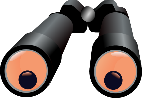 Monday    igh   i-e     nightbright smile white frightshine wide  flightchime might Think of other words with these sounds. Write them down and add the sound buttons.Think of other words with these sounds. Write them down and add the sound buttons.Tuesday  aw  au  launch the astronaut 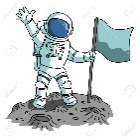 Tuesday  aw  au  launch the astronaut strawcrawlAugust launchdawnhauntclawdauntrawauthorUse magnetic letters/tiles or make your own alphabet tiles by writing separate letters of the alphabet on little pieces of squared paper. Write are and ear on 2 separate tiles. Now make the words above. Can you make other words with the same sounds? You can write all the special friends on separate tiles and then see how many different words you can make.Use magnetic letters/tiles or make your own alphabet tiles by writing separate letters of the alphabet on little pieces of squared paper. Write are and ear on 2 separate tiles. Now make the words above. Can you make other words with the same sounds? You can write all the special friends on separate tiles and then see how many different words you can make.Wednesday  ur er         Wednesday  ur er         spurthurtshortercornerburnlitterproperturnsupperlongerPlay bingo with these words. Play bingo with these words. Thursday   c makes s   Rice is nice!   Race to space! 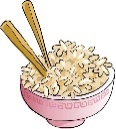 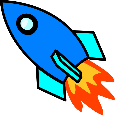 Thursday   c makes s   Rice is nice!   Race to space! nicedicespaceplacemicegracepricebracefaceadvicePlay a game. Write these words on pieces of paper and put them face down on the table. Turn a card over if you can read it, then keep it!Play a game. Write these words on pieces of paper and put them face down on the table. Turn a card over if you can read it, then keep it!Friday   se makes s    ea makes e       Friday   se makes s    ea makes e       horsepursedeafbreadgeesehouseweatherheaddeathlapsenursefeatherChallenge- Have a go at reading these compound words. Remember to draw a line to separate the 2 words.popcorn     pop/corn fireworksblackbirdmoonbeam rainbow    insideChallenge- Have a go at reading these compound words. Remember to draw a line to separate the 2 words.popcorn     pop/corn fireworksblackbirdmoonbeam rainbow    inside